					Naravoslovnotehniška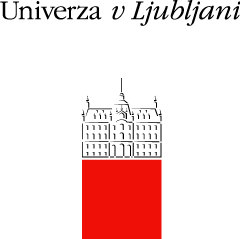 				fakultetaOddelek za tekstilstvo, grafiko  in oblikovanjePRIJAVA ŠTUDENTA NA PRAKTIČNO USPOSABLJANJE 2018/19(izpolni študent in odda koordinatorju prakse)Vpisna številka: ____________________________________________________________________________Ime in priimek študent/tke: ____________________________________________________________________Naslov (ulica, hišna številka, poštna številka in pošta):__________________________________________________________________________________________Telefonska številka: _________________________________________________________________________E-naslov: _________________________________________________________________________________Tekoči letnik študija:      drugi            tretji  	Način študija:      redno      izredno               Študijski program: __________________________________________________________________________Študijsko leto: ______________________________________________________________________________Izvajalec praktičnega usposabljanja (podjetje, zavod, druga organizacija) in naslov izvajalca:______________________________________________________________________________________________________________________________________________________________________________________Telefon, e-naslov izvajalca: ___________________________________________________________________________________________Ime in priimek kontaktne osebe v podjetju: ________________________________________________________Ime in priimek mentorja v podjetju: ______________________________________________________________Tema praktičnega usposabljanja:___________________________________________________________________________________________Ime in priimek mentorja na Oddelku za tekstilstvo, grafiko in oblikovanje: ___________________________________________________________________________________________Podpis mentorja iz Oddelka, da sta delodajalec in tematika usposabljanja študenta primerni:                             		                               _______________________________________________Datum začetka opravljanja praktičnega usposabljanja: _______________________________________________Ali boste v podjetju opravljali tudi diplomo?              DA                    NE                   ŠE NE VEMKraj in datum: _________________________        Podpis študenta/tke: _________________________________